Спецификация 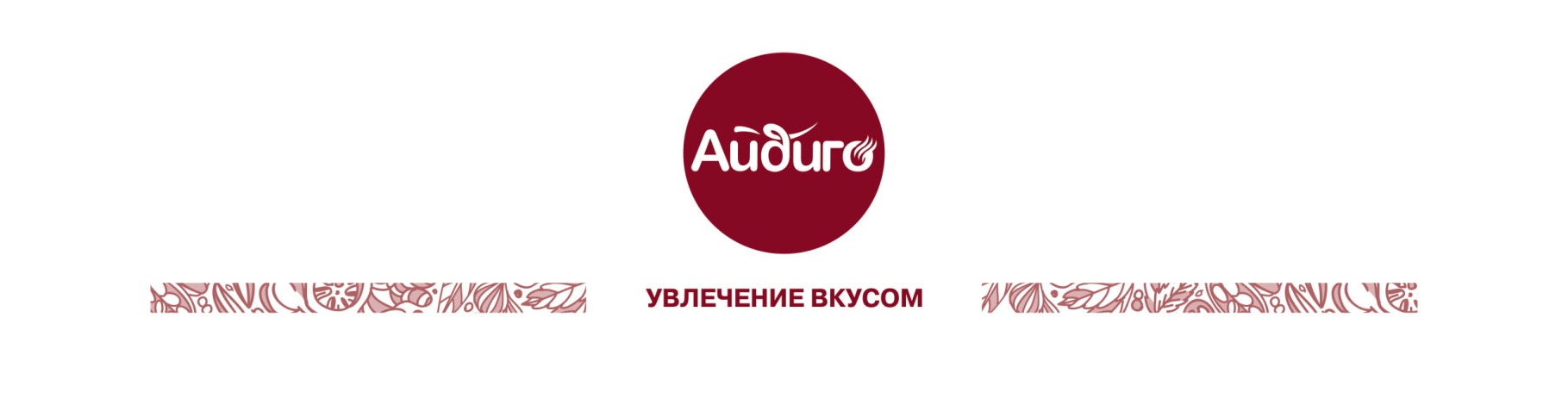 Комплексная пищевая добавка «Разрыхлитель для теста»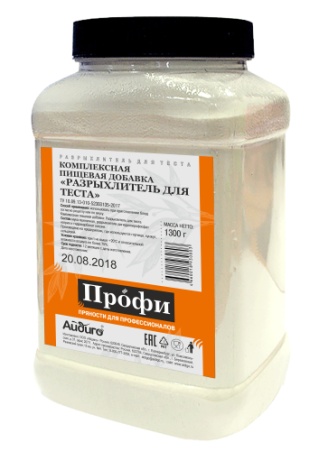 Предприятие-изготовитель: ООО «Айдиго», Юр. Адрес: 620049, Россия, Свердловская обл., г.Екатеринбург, ул.Комсомольская 37, оф.207/1Адрес производства: 623704,Россия, Свердловская обл., г. Березовский, Режевской тракт, 15 км, уч. № 4Наименование  продукции:Разрыхлитель для тестаВид потребительской тары: Пластиковая банка с твист-крышкой, соответствует требованиям ТР ТС 005/2011 «О безопасности упаковки»Масса нетто потребительской единицы: 1300гПоказатели качестваОрганолептические показатели:Внешний вид: порошкообразный Внешний вид: порошкообразный Органолептические показатели:Цвет: белый с желтым или кремовым оттенком Цвет: белый с желтым или кремовым оттенком Органолептические показатели:Вкус и аромат: нейтральный, свойственный данному виду продукта, не затхлый, не плесневелый Вкус и аромат: нейтральный, свойственный данному виду продукта, не затхлый, не плесневелый Физико-химические показатели:Массовая доля влаги - не более 14 %Массовая доля влаги - не более 14 %Физико-химические показатели:Заражённость и загрязнённость  вредителями хлебных запасов – не допускаетсяЗаражённость и загрязнённость  вредителями хлебных запасов – не допускаетсяФизико-химические показатели:Металломагнитная примесь - не более 3  мг/кг  Металломагнитная примесь - не более 3  мг/кг  Токсичные элементы:свинец- не более 5,0 мг/кг;; свинец- не более 5,0 мг/кг;; Токсичные элементы:кадмий-  не более1,0 мг/кгкадмий-  не более1,0 мг/кгТоксичные элементы:мышьяк- не более 1,0 мг/кгмышьяк- не более 1,0 мг/кгТоксичные элементы:ртуть- не более 3,0 мг/кгртуть- не более 3,0 мг/кгНормативная документация на продукцию: ТУ 10.89.13 -010-52303135-2017Нормативная документация на продукцию: ТУ 10.89.13 -010-52303135-2017Нормативная документация на продукцию: ТУ 10.89.13 -010-52303135-2017Состав: мука пшеничная, разрыхлители: дигидропирофосфат натрия, гидрокарбонат натрияСостав: мука пшеничная, разрыхлители: дигидропирофосфат натрия, гидрокарбонат натрияСостав: мука пшеничная, разрыхлители: дигидропирофосфат натрия, гидрокарбонат натрияУсловия хранения:- в помещениях, защищенных от атмосферных осадков и солнечных лучей, при температуре не выше +20°С и относительной влажности воздуха не более 75%. - срок годности 12 месяцев при соблюдении условий хранения.Условия хранения:- в помещениях, защищенных от атмосферных осадков и солнечных лучей, при температуре не выше +20°С и относительной влажности воздуха не более 75%. - срок годности 12 месяцев при соблюдении условий хранения.Условия хранения:- в помещениях, защищенных от атмосферных осадков и солнечных лучей, при температуре не выше +20°С и относительной влажности воздуха не более 75%. - срок годности 12 месяцев при соблюдении условий хранения.Способ применения: использовать при приготовлении блюд согласно рецепту или по вкусу.Способ применения: использовать при приготовлении блюд согласно рецепту или по вкусу.Способ применения: использовать при приготовлении блюд согласно рецепту или по вкусу.Ограничения по использованию: индивидуальная непереносимость.Ограничения по использованию: индивидуальная непереносимость.Ограничения по использованию: индивидуальная непереносимость.Содержание аллергенов: произведено на предприятии, где используются арахис, орехи, кунжут, сельдерей, горчица, пшеничная мука, сухое молоко.Содержание аллергенов: произведено на предприятии, где используются арахис, орехи, кунжут, сельдерей, горчица, пшеничная мука, сухое молоко.Содержание аллергенов: произведено на предприятии, где используются арахис, орехи, кунжут, сельдерей, горчица, пшеничная мука, сухое молоко.